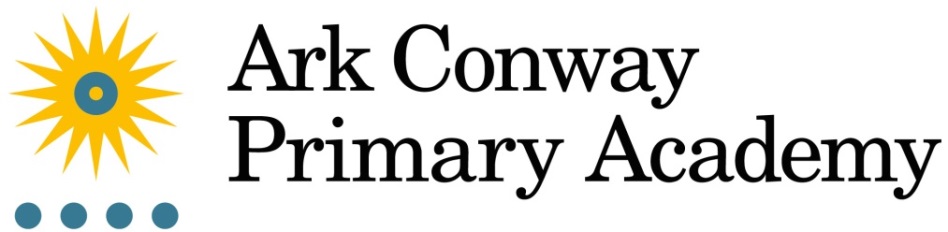 Graduate Co-teacherArk Conway Primary AcademyA unique opportunity to join a passionate team of staff in an Outstanding new and growing academyArk Conway Primary Academy opened as a new primary school for 4-11 year olds in a refurbished, beautiful library on Hemlock Road, White City in September 2011. It has one form of entry and is non-denominational and non-selective, welcoming boys and girls of all abilities from the local area. The academy had full subscription of 30 reception pupils this year, and is set to expand year on year to become an academy catering for students from Reception through to Year 6. Ark Conway was judged as outstanding in all areas by Ofsted in July 2013.We are now looking for a Graduate Co-teacher who is committed to providing learning support to pupils and small groups who need it the most. We need exceptional graduates who will be inspirational role models to our pupils and work with both teachers and the wider school community to establish a supportive and nurturing learning environment in which children make rapid academic progress. This role is perfect preparation for training to be a teacher with the Ark Teacher Training programme http://arkteachertraining.org/. Our recent Graduate Co-teachers have successfully gained a place on the programme and are now working towards Qualified Teaching Status with us. We invest in our teachers as they aspire to continually develop their practice and become outstanding practitioners and leaders.  We are now in our 4th generation of Co-teacher model with Middle Leaders, Newly Qualified Teachers, Ark Teacher Trainees and Graduate Co-teachers in place.Our ideal candidate will:have experience working with young people in a paid or voluntary capacityhave a strong academic background in English and Mathematicshave the desire and enthusiasm to help deliver outstanding teachingbe committed to Ark Conway’s ethos of high expectationshave the resolve to make a real difference to the lives of pupils If you share our commitment to providing an outstanding learning environment, then we look forward to hearing from you.To apply please go to https://goo.gl/vosYNz. The closing date for applications is 9am on Monday 12th December 2016.   Interviews will take place on Thursday 15th December 2016.If you have any queries regarding your application, please contact the recruitment team on 0203 116 6345 or recruitment@arkonline.org.  Deadline:		9am – Monday 12th December 2016Start date:		January 2017Salary: 	Ark Support staff Payscale, Band 4 (Spine point 16) £20,777 pro rata. Actual: £10,491.50 Hours: 		36 hours per week, term time only Contract:                Fixed Term Contract until Friday 21st July 2017.Ark is committed to safeguarding children; successful candidates will be subject to an enhanced Disclosure & Barring Service check.Job Description: Graduate Co-teacherReports to:		Deputy HeadteacherStart date:		January 2017Salary: 	Ark Support staff Payscale, Band 4 (Spine point 16) £20,777 pro rata. Actual: £10,491.50 Hours: 		36 hours per week, term time only. Contract:                Fixed Term Contract until Friday 21st July 2017.The RoleTo support pupils, parents, teachers, and the school to establish a supportive and nurturing learning environment in which children make rapid academic progress and form habits of excellence.Key ResponsibilitiesProvide support for learning and playtimes  Feeding back to the teacher/Inclusion Manager on progress made Promote independent learning Encouraging children to take responsibility for their own learning and promoting development of self-esteem Carrying out a child's care plan (education, social, behaviour and personal)Outcomes and ActivitiesLearning SupportPromote inclusion and acceptance of all pupils in the school, including those with physical, learning and behaviour difficultiesWork with teachers to assess the needs of individual childrenWork with the Inclusion Manager and other teachers to implement Individual Education Plans and develop resources for pupils who have English as a second language, speech or language impairments, or behaviours that interfere with learning and/or relationshipsPlan and facilitate group teachingPlan and undertake direction for one to one teaching and interventionObserve, record and feedback information of pupil performanceAssist in creating materials for curriculum delivery and display boardsAssist with whole class teachingAssist with behaviour management within and outside the classroom.Provide off-site community based opportunities for pupils, if appropriate to the job assignment.Assist pupils' achievement outside of the classroom, e.g. computer lab, library.Other supportSupervise pupils in playgrounds, lunchrooms, etc.Assist with follow-through for related services, e.g. speech/language therapy, occupational therapy, physical therapyMaintain pupil and family confidentialityAttend regular meetings and training, as requiredMaintain stock supplies and distribute as requiredRun extra-curricular activities and participate in trips and visits.OtherUndertake other various responsibilities as directed by the Headteacher and Inclusion Manager.Person Specification: Graduate Co-teacherQualification CriteriaMaths and English GCSE or equivalent at grade B or aboveQualified to degree levelRight to work in UKBehaviours Personal characteristicsGenuine passion and a belief in the potential of every pupilHelpful, positive, calm and caring natureAble to establish good working relationships with all other staffAble to follow instructions accurately but make good judgments and lead when required.Specific skillsGood communication skills, including written and oralGood numeracy and literacy skillsCompetent with computers and other technologyGood administrative and organisational skillsAble to lead intervention sessions for pupils after receiving comprehensive training Able to understand and implement particular strategies and methods to help pupils to improve their learning and enjoyment of learningAble to help implement the necessary routines and patterns to establish good behaviour management within the schoolAble to deal with minor incidents, first aid, and the personal health and hygiene of the pupils Understand the importance of confidentiality and discretion.Other desirable training and skillsAn interest in music and the ability to play an instrumentAn interest in sporting activity.Other Committed to equality of opportunity and the safeguarding and welfare of all pupilsWilling to undertake trainingThis post is subject to an enhanced DBS disclosureArk is committed to safeguarding and promoting the welfare of children and young people in our academies.  In order to meet this responsibility, we follow a rigorous selection process. This process is outlined here, but can be provided in more detail if requested. All successful candidates will be subject to an enhanced Disclosure and Barring Service check.